Развитие народного творчестваРазвитие народного творчестваРазвитие народного творчестваРазвитие народного творчества1.  Клуб «Старшеклассник»2.  Клуб «Земляки»3.  Клуб «Счастливая семья»4. Вокально-хоровая группа «Злата»5. Драматический кружок «Чайка»6. Кружок художественного слова «Лира»7. Хореографический кружок «Улыбка»8. Вокально-хоровая группа «Подружки»9. Хореографический кружок «Матрёшки» 10. Хореографическийкружок «Калейдоскоп»11. Кружок декоративно-прикладного искусства «Мастерицы»12. Хореографический кружок «Джентльмены»1 раз в месяц2 раза в квартал2раза в кварталСреда15.00 - 17.00Четверг15.30 – 17.00Вторник, пятница15.00- 17.00Понедельник, среда15.00 - 17.00Вторник, пятница14.30 - 16.00Четверг, пятница 14.00 - 15.30Среда, 14.30-16.00 Четверг15.30 – 17.00Понедельник, четверг14.00-15.30Понедельник, четверг15.30-17.00Понедельник, вторник14.30-16.001 раз в месяц2 раза в квартал2раза в кварталСреда15.00 - 17.00Четверг15.30 – 17.00Вторник, пятница15.00- 17.00Понедельник, среда15.00 - 17.00Вторник, пятница14.30 - 16.00Четверг, пятница 14.00 - 15.30Среда, 14.30-16.00 Четверг15.30 – 17.00Понедельник, четверг14.00-15.30Понедельник, четверг15.30-17.00Понедельник, вторник14.30-16.00Кириленко Н.Н.Исаева Е.В.Гузанова О.А.Исаева Е.В.Кириленко Н.Н.Панасенко Н.А.Гузанова О.А.Исаева Е.В.Гузанова Е.В.Гузанова О.А.Кириленко Н.Н.Исаева Е.В.Культурно-массовая работаГосударственные праздники:Культурно-массовая работаГосударственные праздники:Культурно-массовая работаГосударственные праздники:Культурно-массовая работаГосударственные праздники:Новогодние праздники и Рождество Христово1-8 января1-8 январяОсвобождение Ставропольского края от немецко-фашистских захватчиков (1944г.)21 января21 январяДень Российского студенчества25 января25 январяДень воинской славы России80-летие полного освобождения города Ленинграда от блокады (1944г.)26 января26 январяДень воинской славы РоссииСталинградская битва (1943 г.) Разгром немецко-фашистских захватчиков2 февраля2 февраляДень вывода советских войск из Афганистана, окончание военного конфликта в ДРА (1989г.)15 февраля15 февраляДень Защитника Отечества23 февраля23 февраляМеждународный день 8 Марта8 марта8 мартаВоссоединение Крыма с Россией (2014г.)18 марта18 мартаДень работников культуры25 марта25 мартаМеждународный день театра27 марта27 мартаДень защиты Земли30 марта30 мартаДень смеха1 апреля1 апреляДень Космонавтики12 апреля12 апреляПамятная дата катастрофы на Чернобыльской АЭС (1986г.)26 апреля26 апреляПраздник Весны и Труда1 мая1 маяДень Победы в ВОВ9 мая9 маяДень славянской письменности и культуры24 мая24 маяВсемирный День без табака31 мая31 маяДень защиты детей1 июня1 июняВсемирный День окружающей среды5 июня5 июняДень  России12 июня12 июняДень отца в России16 июня16 июняДень памяти и скорби22 июня22 июняДень молодежи29 июня29 июня День семьи, любви и верности8 июля8 июляЕдиный день фольклора17 июля17 июляПамятная дата - Крещение Руси (988г.)28 июля28 июляМеждународный День светофора5 августа5 августаДень физкультурника в России10 августа10 августаДень Российского флага  22 августа22 августаДень кино27 августа27 августаДень знаний1 сентября1 сентябряДень солидарности в борьбе с терроризмом3 сентября3 сентябряМеждународный День памяти жертв фашизма10 сентября10 сентябряДень Ставропольского края28 сентября28 сентябряДень пожилого человека1 октября1 октября«Музыкальная осень Ставрополья» краевой фестиваль2 октября2 октябряВсероссийский День отца20 октября20 октября100 лет со дня образования  Арзгирского района25 октября25 октябряДень памяти жертв политических репрессий30 октября30 октябряДень народного единства4 ноября4 ноябряМеждународный День толерантности16 ноября16 ноябряДень матери24 ноября24 ноябряМеждународный День инвалидов3 декабря3 декабряДень героев Отечества9 декабря9 декабряДень конституции РФ12 декабря12 декабряРабота с детьми и подростками:Работа с детьми и подростками:Работа с детьми и подростками:Работа с детьми и подростками:«Новогоднее эхо» музыкально-игровая программа для детей09.01.2024г.13.0009.01.2024г.13.00Гузанова О.А.«Мы не можем молчать» исторический час ко Дню освобождения Арзгирского района от немецко-фашистских захватчиков11.01.2024г.13.0011.01.2024г.13.00Кириленко Н.Н.«Русская народная культура» видео круиз в формате «Цифровая культура» КНШ16.01.2024г.13.0016.01.2024г.13.00Исаева Е.В.«Зимние мотивы в творчестве» мастер-класс по изготовлению Ангела19.01.2024г.14.0019.01.2024г.14.00Кириленко Н.Н.«Ах, зимушка-зима» - экологическая викторина22.01.2024г.13.0022.01.2024г.13.00Гузанова О.А.«Татьянин день» познавательно-игровой час для детей24.01.2024г.13.0024.01.2024г.13.00Кириленко Н.Н.«Мы помним подвиг Ленинграда»военно-патриотический час к 80-летию полного освобождения города Ленинграда от блокады (1944г.)26.01. 2024г.13.0026.01. 2024г.13.00Исаева Е.В.«Мы в ответе за свои поступки» беседа по профилактике правонарушений30.01.2024г.13.0030.01.2024г.13.00Исаева Е.В.«Знатоки искусства» игра-соревнование в формате «Культурный клуб» КНШ для подростков01.02.2024г.12.0001.02.2024г.12.00Гузанова О.А. «Память пылающих лет» видео- презентация и «Сталинград – бессмертный город, воин и патриот» час памяти02.02.2024г.13.0002.02.2024г.13.00Исаева Е.В.«Скажем «НЕТ» сквернословию!» дискуссия, посвященная Дню борьбы с ненормативной лексикой06.02.2024г.13.0006.02.2024г.13.00Гузанова О.А.«Зимний Quiz» интеллектуальная игровая программа для детей07.02.2024г.13.0007.02.2024г.13.00Кириленко Н.Н. «Огонь – друг и враг человека» беседа о правилах пожарной безопасности09.02.2024г.13.0009.02.2024г.13.00Исаева Е.В.«Любопытство ценою в жизнь» час вопросов и ответов для подростков13.02.2024г.14.0013.02.2024г.14.00Кириленко Н.Н. «Никто не создан для войны» час мужества, посвященный дню вывода советских войск из Афганистана, окончанию военного конфликта в ДРА (1989г.) – 35лет15.02.2024г.14.0015.02.2024г.14.00Гузанова О.А.«Наша армия самая сильная» - выставка творческих работ, посвященная Дню защитника Отечества19.02.2024г.13.0019.02.2024г.13.00Кириленко Н.Н.«Защитником быть – Родине служить!» конкурсно-игровая программа для детей ко Дню защитника Отечества21.02.2924г.12.0021.02.2924г.12.00Исаева Е.В.«Уважай в человеке человека» час дружбы для подростков28.02.2024г.13.0028.02.2024г.13.00Исаева Е.В.«Здоровью – ДА, вредным привычкам – НЕТ!» конкурс рисунков и плакатов01.03.2024г.12.0001.03.2024г.12.00Кириленко Н.Н.«Девичьи премудрости» конкурсно-игровая программа для детей05.03.2024г.13.0005.03.2024г.13.00Исаева Е.В.«Подарок маме» выставка творческих работ ДПИ07.03.2024г.12.0007.03.2024г.12.00Кириленко Н.Н.«На крыльях Весны» праздничная концертная программа07.03.2024г.15.0007.03.2024г.15.00Панасенко Н.А.Гузанова О.А.«Масленица идет, блины и забавы несет!» театрализованное игровое представление12.03.2024г.13.0012.03.2024г.13.00Исаева Е.В.Кириленко Н.Н.«Веселый перекресток» конкурсно-игровая программа для детей о ПДД15.03.2024г.13.0015.03.2024г.13.00Кириленко Н.Н. «Мы вместе! Крым и Россия» игра-викторина для подростков по случаю воссоединения Крыма с Россией (2014г.)18.03.2024г.12.0018.03.2024г.12.00Гузанова О.А.«Вся жизнь – театр» поэтическая композиция для детей в формате «Культурный клуб» КНШ для детей20.03.2024г.13.0020.03.2024г.13.00Кириленко Н.Н.«Терроризм и экстремизм – антисоциальные явления» тематический час для подростков21.03.2024г.14.0021.03.2024г.14.00Панасенко Н.А. «Как хорошо, что есть театр!» - познавательная программа для детей22.03.2024г.12.0022.03.2024г.12.00Исаева Е.В.«Есть прекрасная планета и зовут ее Земля!» выставка детских рисунков29.03.2024г.11.0029.03.2024г.11.00Кириленко Н.Н.«Судьба земли у нас в руках» устный экологический журнал ко Дню защиты Земли29.03.2024г.12.0029.03.2024г.12.00Гузанова О.А.«Поделись улыбкою своей!» для детей развлекательная программа ко Дню смеха01.04.2024г.13.0001.04.2024г.13.00Исаева Е.В.«Лучик доброты» игра-дискуссия по профилактике сквернословия 03.04.2024г.13.0003.04.2024г.13.00Гузанова О.А.«Где ты, ягодка, живёшь?» познавательно – игровая программа к Всемирному Дню здоровья05.04.2024г.12.0005.04.2024г.12.00Кириленко Н.Н.«В стране Спортландии» игра-викторина для детей08.04.2024г.13.0008.04.2024г.13.00Исаева Е.В. «Вперед, к космическим далям!» игра-шоу «Поле чудес» для детей к 90-летию со дня рождения советского летчика-космонавта Ю.А.Гагарина (1934-1968)12.04.2024г12.0012.04.2024г12.00Кириленко Н.Н.«Закон и ответственность» игра-практикум для подростков17.04.2024г.14.0017.04.2024г.14.00Гузанова О.А.«Как это было» вечер воспоминаний о Чернобыльской трагедии на АЭС(1986г.)26.04.2024г.13.0026.04.2024г.13.00Кириленко Н.Н.«Профессия огня» беседа-встреча с пожарными ПЧ №54 ГКУ «ПАСС СК» 29.04.2024г.14.0029.04.2024г.14.00Исаева Е.В.«Праздник Пасхи глазами детей» выставка творческих работ кружка ДПИ к Пасхе03.05.2024г.12.0003.05.2024г.12.00Кириленко Н.Н.«Поклонимся великим подвигам» торжественный митинг, посвященный 79-ой годовщине Победы  в ВОВ09.05.2024г.09.0009.05.2024г.09.00Гузанова О.А.Панасенко Н.А.«Великая война великого народа» информационный фотостенд (фотозона)09.05.2024г.10.0009.05.2024г.10.00Гузанова О.А.Кириленко Н.Н.«Во имя Победы» праздничный концерт09.05.2024г.10.0009.05.2024г.10.00Исаева Е.В.Гузанова О.А.«Кубок  по футболу памяти В.А. Водолазкина» спортивное мероприятие12.05.2024г.10.0012.05.2024г.10.00Панасенко Н.А.Гузанова О.А.«Права сказочных героев» правовая викторина для детей15.05.2024г.13.0015.05.2024г.13.00Гузанова О.А.«Первоучители добра, вероучители народа» культурно-просветительная игровая программа для детей 22.05.2024г.13.0022.05.2024г.13.00Исаева Е.В.«Свет разумения книжного» презентация к 450-летию выхода в свет «Азбуки» Ивана Федорова – печатная книга для обучения письму и чтению (1574г.) (совместно с библиотекой)24.05.2024г.14.0024.05.2024г.14.00Кириленко Н.Н.Абдулкадирова Л.С.«Праздник лета» развлекательно-игровая программа на День защиты детей01.06.2024г.10.0001.06.2024г.10.00Исаева Е.В.Панасенко Н.А.«Там, на неведомых дорожках» литературный квест по сказкам А.С.Пушкина к 225-летию со дня рождения поэта06.06.2024г.10.0006.06.2024г.10.00Кириленко Н.Н.Абдулкадирова Л.С.«Россия – любимая наша страна» участие в акции «Окна России»10.06.2024г.10.0010.06.2024г.10.00Гузанова О.А. «Мы все такие разные, а Родина у нас одна – Россия!» познавательное виртуальное путешествие11.06.2024г.10.0011.06.2024г.10.00Исаева Е.В.«Самый лучший папа – мой!» видео-поздравление  от детей  в День отца14.06.2024г.10.0014.06.2024г.10.00Гузанова О.А.«Закон в картинках» игра-путешествие для детей17.06.2024г.10.0017.06.2024г.10.00Кириленко Н.Н.«Проявляешь ли ты толерантность?» беседа-тест19.06.2024г.10.0019.06.2024г.10.00Исаева Е.В.«Помнит сердце, не забудет никогда!» героико-патриотический час21.06.2024г.10.0021.06.2024г.10.00Панасенко Н.А.«Правила дорожные знать каждому положено!» викторина  по ПДД 25.06.2024г.10.0025.06.2024г.10.00Кириленко Н.Н.«Я дарю тебе ромашку» мастер-класс ко Дню семьи, любви и верности05.07.2024г.10.0005.07.2024г.10.00Кириленко Н.Н.«Сила слова или яд сквернословия»беседа с элементами тренинга и интерактивной викториной09.07.2024г.13.0009.07.2024г.13.00Исаева Е.В.«Праздник русской рубахи» познавательно-игровая программа, посвящённая Дню «Косоворотки»12.07.2024г.10.0012.07.2024г.10.00Кириленко Н.Н.«Богатство русского фольклора» познавательно-игровая программа к Единому дню фольклора с видеопрезентацией17.07.2024г.10.0017.07.2024г.10.00Гузанова О.А.Абдулкадирова Л.С.«Наркотики – шаг в бездну!» создание и распространение памяток по профилактике наркомании среди подростков19.07.2024г.10.0019.07.2024г.10.00Исаева Е.В.«Музыкальный калейдоскоп» конкурсно-игровая программа23.07.2024г.10.0023.07.2024г.10.00Исаева Е.В.«К  истокам святой Руси» познавательно-игровая программа о Крещении Руси князем Владимиром (988г.)26.07.2024г.10.0026.07.2024г.10.00Гузанова О.А.«Светофорские науки» беседа о ПДД с показом мультфильма «Смешарики. Азбука безопасности»05.08.2024г.11.0005.08.2024г.11.00Исаева Е.В. «С огнем шутки плохи!» конкурс детских рисунков07.08.2024г.10.0007.08.2024г.10.00Кириленко Н.Н.«Спорт – это сила!» спортивный флешмоба свежем воздухе ко Дню физкультурника 09.08.2024г.10.0009.08.2024г.10.00Гузанова О.А. «Давайте жить дружно!» игровая программа о толерантных отношениях14.08.2024г.10.0014.08.2024г.10.00Исаева Е.В.«Родной флаг в стихах и прозе» литературныйчас ко Дню Государственного Флага РФ22.08.2024г.11.0022.08.2024г.11.00Кириленко Н.Н.Абдулкадирова Л.С.«Битва на огненной дуге» историческая онлайн-экскурсия о Курской битве (1943)23.08.2024г.11.0023.08.2024г.11.00Исаева Е.В.«Угадай мелодию из кинофильма» викторина-презентация 27.08.2024г.10.0027.08.2024г.10.00Гузанова О.А.«До свидания, лето!» дискотека для детей30.08.2024г.11.0030.08.2024г.11.00Гузанова О.А.«А мы в тельняшках!» познавательная программа к 150-летию русской тельняшки30.08.2024г.12.0030.08.2024г.12.00Кириленко Н.Н.«Сентябрь в школу нас позвал» игротека для детей02.09.2024г.12.0002.09.2024г.12.00Кириленко Н.Н.«Терроризм – угроза обществу» беседа и видеопрезентация03.09.2024г.14.0003.09.2024г.14.00Исаева Е.В.«Злодеяния без срока давности» час памяти к Международному Дню памяти жертв фашизма - День расстрела мирных жителей нацистами и их пособниками в Арзгирской балке в годы ВОВ (1942г.)10.09.2024г.13.0010.09.2024г.13.00Исаева Е.В.«Азбука безопасности на дороге» театрализованная игровая программа по ПДД13.09.2024г.13.0013.09.2024г.13.00Исаева Е.В.«Народным традициям жить и крепнуть» выставка творческих работ, посвященная Дню Ставропольского края16.09.2024г.13.0016.09.2024г.13.00Кириленко Н.Н.«С любовью к малой Родине» познавательная программа о Ставропольском крае и народах, в нем проживающих20.09.2024г.13.0020.09.2024г.13.00Гузанова О.А.«Осенняя прогулка в лес» экологическая викторина24.09.2024г.12.0024.09.2024г.12.00Исаева Е.В.«Путешествие в страну Веселых уроков» спортивно-игровая программа26.09.2024г.12.0026.09.2024г.12.00Гузанова О.А.«Музыка осени» познавательная программа в рамках фестиваля «Музыкальная осень Ставрополья» к 220-летию композитора М.И. Глинки (1804-1857)02.10.2024г.13.0002.10.2024г.13.00Кириленко Н.Н«Подросток и закон» интерактивная игровая программа для подростков09.10.2024г.13.0009.10.2024г.13.00Исаева Е.В..«Певец возвышенный и юный» литературная викторина к 210- годовщине со дня рождения М.Ю. Лермонтова11.10.2024г.13.0011.10.2024г.13.00Гузанова О.А.«Мир, который я не вижу» познавательный час с презентацией «Белая трость»15.10.2024г.13.0015.10.2024г.13.00Исаева Е.В.«Удели питанию главное внимание,или сказка о том, как доктор Айболит лечил больных зверей» - театрализованная игровая программа ко Дню здорового питания 16.10.2024г.13.0016.10.2024г.13.00Кириленко Н.Н.«Я горжусь тобой, папа!»  тематический фотостенд (фотозона) к Всероссийскому Дню отца18.10.2024г.13.0018.10.2024г.13.00Гузанова О.А.«Мы за жизнь без наркотиков» тематический час22.10.2024г.22.10.2024г.Гузанова О.А. «Сохраним природу Ставрополья» экологическая акция к 100-летию образования  Арзгирского района25.10.2024г.13.0025.10.2024г.13.00Кириленко Н.Н. «Не может быть забвения» час памяти жертв политических репрессий30.10.2024г.14.0030.10.2024г.14.00Исаева Е.В.«В единстве наша сила!» тематический час ко Дню народного Единства01.11.2024г.13.0001.11.2024г.13.00Гузанова О.А.«Маленькие народы большой страны» познавательная беседа, посвященная Году межнационального согласия с элементами мастер-класса05.11.2024г.14.0005.11.2024г.14.00Кириленко Н.Н.«Открытая книга» семейные чтения05.11.2024г.15.0005.11.2024г.15.00Абдулкадирова Л.С.«Не хвастайся!» кукольная сказка по мотивам произведения Братьев Гримм «Заяц и Ёж» для детей07.11.2024г.13.0007.11.2024г.13.00Кириленко Н.Н.«Вместе и дружно – вот, что нам нужно!»  коллективная работа по изготовлению поделок ко  Дню толерантности15.11.2024г.14.0015.11.2024г.14.00Кириленко Н.Н.«Юные пожарные» игра-путешествие для детей19.11.2024г.12.0019.11.2024г.12.00Исаева Е.В.«Славлю руки матери моей» выставка-признание ко Дню Матери20.11.2024г.13.0020.11.2024г.13.00Кириленко Н.Н.«К сердцу материнскому с любовью» концертная  программа ко Дню Матери22.11. 2024г.14.0022.11. 2024г.14.00Гузанова О.А.Исаева Е.В.«Планета загадок» игровая программа для детей27.11.2024г.13.0027.11.2024г.13.00Исаева Е.В.«Паралимпийцы России»  беседа и презентация к Международному Дню инвалидов03.12.2024г.12.0003.12.2024г.12.00Гузанова О.А.«Помним тебя, неизвестный солдат» урок мужества, посвященный Дню героев Отечества04.12. 2024г.13.0004.12. 2024г.13.00Кириленко Н.Н.«Быть гражданином» круглый стол ко Дню Конституции, 100-летие первой Конституции СССР (1924г.)12.12.2024г.13.0012.12.2024г.13.00Исаева Е.В.«Мир без насилия» познавательная программа19.12.2024г.12.0019.12.2024г.12.00Кириленко Н.Н.«В Новый год за сказками» новогоднее театрализованное представление для детей26.12.2024г.11.0026.12.2024г.11.00Исаева Е.В.Кириленко Н.Н.СпектаклиСпектаклиСпектаклиСпектакли«Масленица идет, блины и забавы несет!» театрализованное игровое представление  12.03.2024г.13.0012.03.2024г.13.00Исаева Е.В.«Мальчики из блокады» театрализованное представление 09.05.2024г.10.0009.05.2024г.10.00Панасенко Н.А.«Там, на неведомых дорожках» литературный квест по сказкам А.С.Пушкина к 225-летию со дня рождения поэта06.06.2024г.10.0006.06.2024г.10.00Кириленко Н.Н.Абдулкадирова Л.С.«Азбука безопасности на дороге» театрализованная игровая программа по ПДД13.09.2024г.13.0013.09.2024г.13.00Исаева Е.В.«Удели питанию главное внимание,или сказка о том, как доктор Айболит лечил больных зверей» театрализованная игровая программа ко Дню здорового питания 16.10.2024г.13.0016.10.2024г.13.00Кириленко Н.Н.«Не хвастайся!» - кукольная сказка по мотивам произведения Братьев Гримм «Заяц и Ёж» для детей07.11.2024г.13.0007.11.2024г.13.00Кириленко Н.Н.«В Новый год за сказками» новогоднее театрализованное представление для детей26.12.2024г.11.0026.12.2024г.11.00Гузанова О.А.Работа с детьми школьного лагеря «Солнышко» в период летних каникулРабота с детьми школьного лагеря «Солнышко» в период летних каникулРабота с детьми школьного лагеря «Солнышко» в период летних каникулРабота с детьми школьного лагеря «Солнышко» в период летних каникул«Праздник лета» развлекательно-игровая программа на День защиты детей31.05.2024г.10.00Исаева Е.В.Гузанова О.А.Исаева Е.В.Гузанова О.А.«Там, на неведомых дорожках» литературный квест по сказкам А.С. Пушкина к 225-летию со дня рождения поэта06.06.2024г.10.00Кириленко Н.Н.Абдулкадирова Л.С.Кириленко Н.Н.Абдулкадирова Л.С.«Россия – любимая наша страна» участие в акции «Окна России»10.06.2024г.10.00Гузанова О.А.Гузанова О.А. «Мы все такие разные, а Родина у нас одна – Россия!» познавательное виртуальное путешествие11.06.2024г.10.00Исаева Е.В.Исаева Е.В.«Самый лучший папа – мой!» видео-поздравление  от детей  в День отца14.06.2024г.10.00Гузанова О.А.Гузанова О.А.«Закон в картинках» игра-путешествие для детей17.06.2024г.10.00Кириленко Н.Н.Кириленко Н.Н.«Проявляешь ли ты толерантность?» беседа-тест19.06.2024г.10.00Исаева Е.В.Исаева Е.В.«Помнит сердце, не забудет никогда!» героико-патриотический час21.06.2024г.10.00Панасенко Н.А.Панасенко Н.А.«Правила дорожные знать каждому положено!» викторина  по ПДД 25.06.2024г.10.00Кириленко Н.Н.Кириленко Н.Н.«Я дарю тебе ромашку» мастер-класс ко Дню семьи, любви и верности05.07.2024г.10.00Кириленко Н.Н.Кириленко Н.Н.«Сила слова или яд сквернословия»беседа с элементами тренинга и интерактивной викториной09.07.2024г.13.00Исаева Е.В.Исаева Е.В.«Праздник русской рубахи» познавательно-игровая программа, посвящённая Дню «Косоворотки»12.07.2024г.10.00Кириленко Н.Н.Кириленко Н.Н.«Богатство русского фольклора» познавательно-игровая программа к Единому дню фольклора с видео презентацией17.07.2024г.10.00Гузанова О.А.Абдулкадирова Л.С.Гузанова О.А.Абдулкадирова Л.С.«Музыкальный калейдоскоп»конкурсно-игровая программа23.07.2024г.10.00Исаева Е.В.Исаева Е.В.«К  истокам святой Руси» познавательно-игровая программа о Крещении Руси князем Владимиром (988г.)26.07.2024г.10.00Гузанова О.А.Гузанова О.А.Работа с молодежьюРабота с молодежьюРабота с молодежьюРабота с молодежью«Мы не можем молчать» исторический час ко Дню освобождения Арзгирского района от немецко-фашистских захватчиков11.01.2024г.13.00Кириленко Н.Н.Кириленко Н.Н.«День молодости, день студента» конкурсно-развлекательная программа25.01.2024г.14.00Гузанова О.А.Гузанова О.А.«Мы помним подвиг Ленинграда»военно-патриотический час к 80-летию полного освобождения города Ленинграда от блокады (1944г.)26.01. 2024г.13.00Панасенко Н.А.Панасенко Н.А. «Память пылающих лет» видео- презентация и «Сталинград – бессмертный город, воин и патриот» час памяти02.02.2024г.13.00Исаева Е.В.Исаева Е.В.«Скажем «НЕТ» сквернословию!» дискуссия, посвященная Дню борьбы с ненормативной лексикой06.02.2024г.13.00Гузанова О.А.Гузанова О.А. «Никто не создан для войны» час мужества, посвященный дню вывода советских войск из Афганистана, окончанию военного конфликта в ДРА (1989г.) – 35лет15.02.2024г.14.00Гузанова О.А.Гузанова О.А.«Мы помним своих легендарных героев» тематический вечер для молодежи ко Дню защитника Отечества22.02.2024г.14.00Гузанова О.А.Гузанова О.А.«На крыльях Весны» праздничная концертная программа07.03.2024г.14.0007.03.2024г.14.00Исаева Е.В.Гузанова О.А.«Масленица идет, блины и забавы несет!» театрализованное игровое представление12.03.2024г.13.0012.03.2024г.13.00Исаева Е.В.Кириленко Н.Н. «Мы вместе! Крым и Россия» - игра-викторина для подростков по случаю воссоединения Крыма с Россией (2014г.)18.03.2024г.12.0018.03.2024г.12.00Гузанова О.А.«Мы дарим людям радость» фотовернисаж ко Дню работников культуры25.03.2024г.12.0025.03.2024г.12.00Гузанова О.А.«Лучик доброты» игра-дискуссияпо профилактике сквернословия 03.04.2024г.13.0003.04.2024г.13.00Гузанова О.А.«Как это было» вечер воспоминаний о Чернобыльской трагедии на АЭС(1986г.)26.04.2024г.13.0026.04.2024г.13.00Кириленко Н.Н.«Зажигай, Первомай!» празднично-развлекательная программа для молодёжи30.04.2024г.18.00Гузанова О.А.Гузанова О.А.«С праздником весны и труда!» поздравительная онлайн открытка01.05.2024г.Кириленко Н.Н.Кириленко Н.Н.«Свеча памяти» акция ко Дню Победы в ВОВ  06.05.2024г.12.00Исаева Е.В.Исаева Е.В.«Поклонимся великим подвигам» торжественный митинг, посвященный 79-ой годовщине Победы  в ВОВ09.05.2024г.09.00Гузанова О.А.Панасенко Н.А.Гузанова О.А.Панасенко Н.А.«Великая война великого народа» информационный фотостенд (фотозона)09.05.2024г.09.00Исаева Е.В.Кириленко Н.Н.Исаева Е.В.Кириленко Н.Н.«Во имя Победы» праздничный концерт09.05.2024г.10.00Исаева Е.В.Гузанова О.А.Исаева Е.В.Гузанова О.А.«Кубок  по футболу памяти В.А. Водолазкина» спортивное мероприятие14.05.2024г.10.00Панасенко Н.А.Гузанова О.А.Панасенко Н.А.Гузанова О.А.«Свет разумения книжного» презентация к 450-летию выхода в свет «Азбуки» Ивана Федорова – печатная книга для обучения письму и чтению (1574г.) (совместно с библиотекой)24.05.2024г.14.00Кириленко Н.Н.Абдулкадирова Л.С.Кириленко Н.Н.Абдулкадирова Л.С.«Победи привычку сегодня, чтобы жить завтра» изготовление и распространение листовок среди населения31.05.2024г.13.00Гузанова О.А.Гузанова О.А.«Меняй себя, а не планету!» экологический десант04.06.2024г.10.00Кириленко Н.Н.Кириленко Н.Н.«Помнит сердце, не забудет никогда!» героико-патриотический час21.06.2024г.10.00Панасенко Н.А.Панасенко Н.А.«Молодежный MIX» вечер отдыха29.06.2024г.18.00Гузанова О.А.Гузанова О.А.«Я дарю тебе ромашку» мастер-класс ко Дню семьи, любви и верности05.07.2024г.10.00Кириленко Н.Н.Кириленко Н.Н.«Ты и я – две половинки» тематическая фотовыставка ко Дню семьи, любви и верности08.07.2024г.12.00Гузанова О.А.Гузанова О.А.«Спорт – это сила!» спортивный флешмоб на свежем воздухе ко Дню физкультурника 09.08.2024г.10.00Гузанова О.А.Гузанова О.А. «Давайте жить дружно!» игровая программа о толерантных отношениях14.08.2024г.10.00Исаева Е.В.Исаева Е.В.«Родной флаг в стихах и прозе» литературный час ко Дню Государственного Флага РФ22.08.2024г.11.00Кириленко Н.Н.Абдулкадирова Л.С.Кириленко Н.Н.Абдулкадирова Л.С.«Битва на огненной дуге» историческая онлайн-экскурсия о Курской битве (1943)23.08.2024г.11.00Исаева Е.В.Исаева Е.В.«Засентябрило» вечер отдыха для молодежи02.09.2024г.16.00Гузанова О.А.Гузанова О.А. «Терроризм – угроза обществу» беседа с видеопрезентацией03.09.2024г.14.00Исаева Е.В.Исаева Е.В.«Как не стать жертвой теракта» уличная акция, посвященная памяти жертв терроризма, изготовление и распространение листовок-памяток 04.09.2024г.14.00Гузанова О.А.Гузанова О.А.«Злодеяния без срока давности» час памяти к Международному Дню памяти жертв фашизма - День расстрела мирных жителей нацистами и их пособниками в Арзгирской балке в годы ВОВ (1942г.)10.09.2024г.13.00Исаева Е.В.Исаева Е.В.«Правда и ложь об алкоголе» информационный час для молодежи ко Дню трезвости, раздача буклетов11.09.2024г.13.00Кириленко Н.Н.Кириленко Н.Н.Народным традициям жить и крепнуть» выставка творческих работ, посвященная Дню Ставропольского края16.09.2024г.13.00Кириленко Н.Н.Кириленко Н.Н.«С любовью к малой Родине» познавательная программа о Ставропольском крае20.09.2024г.13.00Гузанова Е.В.Гузанова Е.В.«Музыка осени» познавательная программа в рамках фестиваля «Музыкальная осень Ставрополья» к 220-летию композитора М.И. Глинки (1804-1857)02.10.2024г.13.00Кириленко Н.НКириленко Н.Н«Певец возвышенный и юный» литературная викторина к 210- годовщине со дня рождения М.Ю. Лермонтова11.10.2024г.13.00Гузанова О.А.Гузанова О.А.«Мир, который я не вижу» познавательный час с презентацией «Белая трость»15.10.2024г.13.00Исаева Е.В.Исаева Е.В.«Сохраним природу Ставрополья» экологическая акция к 100-летию образования  Арзгирского района25.10.2024г.13.00Кириленко Н.Н.Кириленко Н.Н. «Не может быть забвения» час памяти жертв политических репрессий30.10.2024г.14.00Исаева Е.В.Исаева Е.В.«В единстве наша сила!» тематический час ко Дню народного Единства01.11.2024г.13.00Гузанова О.А.Гузанова О.А.«Маленькие народы большой страны»познавательная беседа, посвященная Году межнационального согласия, с элементами мастер-класса05.11.2024г.14.00Кириленко Н.Н.Кириленко Н.Н.«Открытая книга» семейные чтения05.11.2024г.15.00Абдулкадирова Л.С.Абдулкадирова Л.С.«К сердцу материнскому с любовью» концертная  программа ко Дню Матери22.11. 2024г.14.00Гузанова О.А.Исаева Е.В.Гузанова О.А.Исаева Е.В.«Помним тебя, неизвестный солдат» урок мужества, посвященный Дню героев Отечества04.12. 2024г.13.00Кириленко Н.Н.Кириленко Н.Н.«Быть гражданином» круглый стол ко Дню Конституции, 100-летие первой Конституции СССР (1924г.)12.12.2024г.13.00Исаева Е.В.Исаева Е.В.«Новогодний вернисаж» новогодняя развлекательная программа31.12.2024г.19.00Панасенко Н.А.Гузанова О.А.Панасенко Н.А.Гузанова О.А.Работа с пожилыми людьмиРабота с пожилыми людьмиРабота с пожилыми людьмиРабота с пожилыми людьми«Мы не можем молчать» исторический час ко Дню освобождения Арзгирского района от немецко-фашистских захватчиков11.01.2024г.13.00Кириленко Н.Н.Кириленко Н.Н. «Зимние мотивы в творчестве» мастер-класс по изготовлению Ангела19.01.2024г.14.00Кириленко Н.Н.Кириленко Н.Н.«Мы помним подвиг Ленинграда»военно-патриотический час к 80-летию полного освобождения города Ленинграда от блокады (1944г.)26.01. 2024г.13.00Исаева Е.В.Исаева Е.В.«Подарок маме»выставка творческих работ ДПИ07.03.2024г.Кириленко Н.Н.Кириленко Н.Н.«На крыльях Весны» праздничная концертная программа07.03.2024г.15.00Панасенко Н.А.Гузанова О.А.Панасенко Н.А.Гузанова О.А.«Масленица идет, блины и забавы несет!» театрализованное игровое представление12.03.2024г.13.00Исаева Е.В.Кириленко Н.Н.Исаева Е.В.Кириленко Н.Н.«Праздник Пасхи глазами детей» выставка творческих работ кружка ДПИ к Пасхе03.05.2024г.12.00Кириленко Н.Н.Кириленко Н.Н.«Поклонимся великим подвигам» торжественный митинг, посвященный 79-ой годовщине Победы  в ВОВ09.05.2024г.09.00Гузанова О.А.Панасенко Н.А.Гузанова О.А.Панасенко Н.А.«Во имя Победы» праздничный концерт09.05.2024г.10.00Исаева Е.В.Гузанова О.А.Исаева Е.В.Гузанова О.А.«Помнит сердце, не забудет никогда!» героико-патриотический час21.06.2024г.10.00Панасенко Н.А.Панасенко Н.А.«Пожелания добра и счастья» акция- поздравление на дому лучших семейных пар08.07.2024г.10.00Панасенко Н.А.Панасенко Н.А.«К  истокам святой Руси» познавательно-игровая программа о Крещении Руси князем Владимиром (988г.)26.07.2024г.10.00Гузанова О.А.Гузанова О.А.«Родной флаг в стихах и прозе» литературныйчас ко Дню Государственного Флага РФ22.08.2024г.11.00Кириленко Н.Н.Абдулкадирова Л.С.Кириленко Н.Н.Абдулкадирова Л.С.Народным традициям жить и крепнуть» выставка творческих работ, посвященная Дню Ставропольского края16.09.2024г.13.00Кириленко Н.Н.Кириленко Н.Н.«С любовью к малой Родине» познавательная программа о Ставропольском крае и народах, в нем проживающих20.09.2024г.13.00Гузанова О.А.Гузанова О.А.«Нет возраста для тех, кто молод» вечер отдыха, посвящѐнный Дню пожилого человека01.10.2024г.14.00Исаева Е.В.Исаева Е.В.«Музыка осени» познавательная программа в рамках фестиваля «Музыкальная осень Ставрополья» к 220-летию композитора М.И. Глинки (1804-1857)02.10.2024г.13.00Кириленко Н.НКириленко Н.Н «Не может быть забвения» час памяти жертв политических репрессий30.10.2024г.14.00Исаева Е.В.Исаева Е.В.«Открытая книга» семейные чтения05.11.2024г.15.00Абдулкадирова Л.С.Абдулкадирова Л.С.«К сердцу материнскому с любовью» концертная  программа ко Дню Матери22.11. 2024г.14.00Гузанова О.А.Исаева Е.В.Гузанова О.А.Исаева Е.В.«Паралимпийцы России»  беседа и презентация к Международному Дню инвалидов03.12.2024г.12.00Гузанова О.А.Гузанова О.А.«Новогодний вернисаж» новогодняя развлекательная программа31.12.2024г.19.00Панасенко Н.А.Гузанова О.А.Панасенко Н.А.Гузанова О.А.Благотворительная деятельностьБлаготворительная деятельностьБлаготворительная деятельностьБлаготворительная деятельность«Новогоднее эхо» музыкально-игровая программа для детей09.01.2024г.13.00Гузанова О.А.Гузанова О.А.«Зимние мотивы в творчестве» мастер-класс по изготовлению Ангела19.01.2024г.14.00Кириленко Н.Н.Кириленко Н.Н.«Масленица идет, блины и забавы несет!» театрализованное игровое представление  12.03.2024г.13.00Исаева Е.В.Кириленко Н.Н.Исаева Е.В.Кириленко Н.Н.«Праздник Пасхи глазами детей» выставка творческих работ кружка ДПИ к Пасхе03.05.2024г.12.00Кириленко Н.Н.Кириленко Н.Н.«Во имя Победы» праздничный концерт09.05.2024г.10.00Исаева Е.В.Гузанова О.А.Исаева Е.В.Гузанова О.А.«Праздник лета» развлекательно-игровая программа на День защиты детей31.05.2024г.10.00Исаева Е.В.Гузанова О.А.Исаева Е.В.Гузанова О.А.Народным традициям жить и крепнуть» выставка творческих работ, посвященная Дню Ставропольского края16.09.2024г.13.00Кириленко Н.Н.Кириленко Н.Н.«Нет возраста для тех, кто молод» вечер отдыха, посвящѐнный Днюпожилого человека01.10.2024г.14.00Исаева Е.В.Исаева Е.В.«Музыка осени» познавательная программа в рамках фестиваля «Музыкальная осень Ставрополья» к 220-летию композитора М.И. Глинки (1804-1857)02.10.2024г.13.00Кириленко Н.НКириленко Н.Н«Не хвастайся!» -кукольная сказка по мотивам произведения Братьев Гримм «Заяц и Ёж» для детей07.11.2024г.13.00Кириленко Н.Н.Кириленко Н.Н.«Паралимпийцы России»  беседа и презентация к Международному Дню инвалидов03.12.2024г.12.00Гузанова О.А.Гузанова О.А.«Новогодний вернисаж» новогодняя развлекательная программа31.12.2024г.19.00Панасенко Н.А.Гузанова О.А.Панасенко Н.А.Гузанова О.А.Работа по толерантным и межэтническим отношениямРабота по толерантным и межэтническим отношениямРабота по толерантным и межэтническим отношениямРабота по толерантным и межэтническим отношениям«Уважай в человеке человека» час дружбы для подростков28.02.2024г.13.00Исаева Е.В.Исаева Е.В.«Терроризм и экстремизм – антисоциальные явления» тематический час для подростков21.03.2024г.14.00Панасенко Н.А.Панасенко Н.А.«Мы все такие разные,, а Родина у нас одна – Россия!» познавательно-виртуальное путешествие11.06.2024г.10.00Исаева Е.В.Исаева Е.В. «Давайте жить дружно!» игровая программа о толерантных отношениях14.08.2024г.10.00Исаева Е.В.Исаева Е.В.«Терроризм – угроза обществу» беседа с видео презентацией03.09.2024г.14.00Исаева Е.В.Исаева Е.В.«С любовью к малой Родине» познавательная программа о Ставропольском крае и народах, в нем проживающих20.09.2024г.13.00Гузанова О.А.Гузанова О.А.«В единстве наша сила!» тематический час ко Дню народного Единства01.11.2024г.13.00Гузанова О.А.Гузанова О.А.«Маленькие народы большой страны» познавательная беседа, посвященная Году межнационального согласия, с элементами мастер-класса05.11.2024г.14.00Кириленко Н.Н.Кириленко Н.Н.«Вместе и дружно – вот, что нам нужно!»  коллективная работа по изготовлению поделок ко  Дню толерантности15.11.2024г.14.00Кириленко Н.Н.Кириленко Н.Н.Работа по экологическому направлениюРабота по экологическому направлениюРабота по экологическому направлениюРабота по экологическому направлению«Ах, зимушка-зима» экологическая викторина22.01.2024г.13.00Гузанова О.А.Гузанова О.А.«Зимний Quiz» интеллектуальная игровая программа для детей07.02.2024г.13.00Кириленко Н.Н.Кириленко Н.Н. «Огонь – друг и враг человека» беседа о правилах пожарной безопасности09.02.2024г.13.00Исаева Е.В.Исаева Е.В.«Судьба земли у нас в руках» устный экологический журнал ко Дню защиты Земли29.03.2024г.12.00Гузанова О.А.Гузанова О.А.«Есть прекрасная планета и зовут ее Земля!» выставка детских рисунков29.03.2024г.11.00Кириленко Н.Н.Кириленко Н.Н. «Вперед, к космическим далям!» игра-шоу «Поле чудес» для детей к 90-летию со дня рождения советского летчика-космонавта Ю.А.Гагарина (1934-1968)12.04.2024г12.00Кириленко Н.Н.Кириленко Н.Н.«Меняй себя, а не планету!» экологический десант04.06.2024г.10.00Кириленко Н.Н.Кириленко Н.Н.«С любовью к малой Родине» познавательная программа о Ставропольском крае и народах, в нем проживающих20.09.2024г.13.00Гузанова О.А.Гузанова О.А.«Осенняя прогулка в лес»  экологическая викторина 24.09.2024г.12.00Исаева Е.В.Исаева Е.В.«Музыка осени» познавательная программа в рамках фестиваля «Музыкальная осень Ставрополья» к 220-летию композитора М.И. Глинки (1804-1857)02.10.2024г.13.00Кириленко Н.НКириленко Н.Н«Сохраним природу Ставрополья» экологическая акция к 100-летию образования  Арзгирского района25.10.2024г.13.00Кириленко Н.Н.Кириленко Н.Н.Работа по пропаганде здорового образа жизниРабота по пропаганде здорового образа жизниРабота по пропаганде здорового образа жизниРабота по пропаганде здорового образа жизни«Здоровью – ДА, вредным привычкам – НЕТ!» конкурс рисунков и плакатов01.03.2024г.12.00 Кириленко Н.Н.Кириленко Н.Н.«Где ты, ягодка, живёшь?» познавательно – игровая программа к Всемирному Дню здоровья05.04.2024г.12.00Кириленко Н.Н.Кириленко Н.Н.«В стране Спортландии» игра-викторина для детей08.04.2024г.13.00Исаева Е.В.Исаева Е.В.«Кубок  по футболу памяти В.А. Водолазкина» спортивное мероприятие12.05.2024г.10.00Панасенко Н.А.Гузанова О.А.Панасенко Н.А.Гузанова О.А.«Победи привычку сегодня, чтобы жить завтра» изготовление и распространение листовок среди населения к Всемирному Дню без табака31.05.2024г.13.00Гузанова О.А.Гузанова О.А.«Спорт – это сила!» спортивный флешмоб на свежем воздухеко Дню физкультурника 09.08.2024г.10.00Гузанова О.А.Гузанова О.А.«Правда и ложь об алкоголе» информационный час для молодежи ко Дню трезвости, раздача буклетов11.09.2024г.13.00Кириленко Н.Н.Кириленко Н.Н.«Путешествие в страну Веселых уроков» спортивно-игровая программа26.09.2024г.12.00Гузанова О.А.Гузанова О.А.«Удели питанию главное внимание,или сказка о том, как доктор Айболит лечил больных зверей» театрализованная игровая программа ко Дню здорового питания 16.10.2024г.13.00Кириленко Н.Н.Кириленко Н.Н.Работа по правонарушениям и правовому воспитаниюРабота по правонарушениям и правовому воспитаниюРабота по правонарушениям и правовому воспитаниюРабота по правонарушениям и правовому воспитанию«Мы в ответе за свои поступки» беседа по профилактике правонарушений30.01.2024г.13.00Исаева Е.В.Исаева Е.В.«Скажем «НЕТ» сквернословию!» дискуссия, посвященная Дню борьбы с ненормативной лексикой06.02.2024г.13.00Гузанова О.А.Гузанова О.А. «Огонь – друг и враг человека» беседа о правилах пожарной безопасности09.02.2024г.13.00Исаева Е.В.Исаева Е.В.«Веселый перекресток» конкурсно-игровая программа для детей о ПДД15.03.2024г.13.00Кириленко Н.Н.Кириленко Н.Н.«Лучик доброты» игра-дискуссия по профилактике сквернословия 03.04.2024г.13.00Гузанова О.А.Гузанова О.А.«Закон и ответственность» игра-практикум для подростков17.04.2024г.14.00Гузанова О.А. Гузанова О.А. «Права сказочных героев» правовая викторина для детей15.05.2024г.13.00Гузанова О.А.Гузанова О.А.«Закон в картинках» игра-путешествие для детей17.06.2024г.10.00Кириленко Н.Н.Кириленко Н.Н.«Проявляешь ли ты толерантность?» беседа-тест19.06.2024г.10.00Исаева Е.В.Исаева Е.В.«Правила дорожные знать каждому положено!» викторина  по ПДД 25.06.2024г.10.00Кириленко Н.Н.Кириленко Н.Н.«Сила слова или яд сквернословия» беседа с элементами тренинга и интерактивной викториной09.07.2024г.13.00Исаева Е.В.Исаева Е.В.«Светофорские науки» беседа о ПДД с показом мультфильма «Смешарики. Азбука безопасности»05.08.2024г.11.00Исаева Е.В.Исаева Е.В. «С огнем шутки плохи!» конкурс детских рисунков07.08.2024г.10.00Кириленко Н.Н.Кириленко Н.Н.«Азбука безопасности на дороге» театрализованнаяигровая программа по ПДД13.09.2024г.13.00Исаева Е.В.Исаева Е.В.«Подросток и закон» интерактивная игровая программа для подростков09.10.2024г.13.00Исаева Е.В..Исаева Е.В..«Юные пожарные» игра-путешествие для детей19.11.2024г.12.00Исаева Е.В.Исаева Е.В.Работа по патриотическому воспитаниюРабота по патриотическому воспитаниюРабота по патриотическому воспитаниюРабота по патриотическому воспитанию«Память пылающих лет» видео- презентация и «Сталинград – бессмертный город, воин и патриот» час памяти02.02.2024г.13.00Исаева Е.В.Исаева Е.В.«Никто не создан для войны» час мужества, посвященный дню вывода советских войск из Афганистана, окончанию военного конфликта в ДРА (1989г.) – 35лет15.02.2024г.14.00Гузанова О.А.Гузанова О.А.«Наша армия самая сильная» выставка творческих работ, посвященная Дню защитника Отечества19.02.2024г.13.00Кириленко Н.Н.Кириленко Н.Н.«Защитником быть – Родине служить!» конкурсно-игровая программа для детей ко Дню защитника Отечества21.02.2924г.12.00Исаева Е.В.Исаева Е.В.«Мы помним своих легендарных героев» тематический вечер для молодежи ко Дню защитника Отечества22.02.2024г.14.00Гузанова О.А.Гузанова О.А.«Как это было» вечер воспоминаний о Чернобыльской трагедии на АЭС(1986г.)26.04.2024г.13.00Кириленко Н.Н.Кириленко Н.Н.«Поклонимся великим подвигам» торжественный митинг, посвященный 79-ой годовщине Победы  в ВОВ09.05.2024г.09.00Гузанова О.А.Панасенко Н.А.Гузанова О.А.Панасенко Н.А.«Великая война великого народа» информационный фотостенд (фотозона)09.05.2024г.10.00Исаева Е.В.Кириленко Н.Н.Исаева Е.В.Кириленко Н.Н.«Во имя Победы» праздничный концерт09.05.2024г.10.00Исаева Е.В.Гузанова О.А.Исаева Е.В.Гузанова О.А.«Первоучители добра, вероучители народа» культурно-просветительная игровая программа для детей 22.05.2024г.13.00Исаева Е.В.Исаева Е.В.«Россия – любимая наша страна» участие в акции «Окна России»10.06.2024г.10.00Гузанова О.А.Гузанова О.А. «Мы все такие разные, а Родина у нас одна – Россия!» познавательное виртуальное путешествие11.06.2024г.10.00Исаева Е.В.Исаева Е.В.«Помнит сердце, не забудет никогда!» героико-патриотический час21.06.2024г.10.00Панасенко Н.А.Панасенко Н.А.«Праздник русской рубахи» познавательно-игровая программа, посвящённая Дню «Косоворотки»12.07.2024г.10.00Кириленко Н.Н.Кириленко Н.Н.«Богатство русского фольклора» познавательно-игровая программа к Единому дню фольклора с видеопрезентацией17.07.2024г.10.00Гузанова О.А.Абдулкадирова Л.С.Гузанова О.А.Абдулкадирова Л.С.«К  истокам святой Руси» познавательно-игровая программа о Крещении Руси князем Владимиром (988г.)26.07.2024г.10.00Гузанова О.А.Гузанова О.А.«Родной флаг в стихах и прозе» литературный час ко Дню Государственного Флага РФ22.08.2024г.11.00Кириленко Н.Н.Абдулкадирова Л.С.Кириленко Н.Н.Абдулкадирова Л.С.«Битва на огненной дуге» историческая онлайн-экскурсия о Курской битве (1943)23.08.2024г.11.00Исаева Е.В.Исаева Е.В.«Злодеяния без срока давности» час памяти к Международному Дню памяти жертв фашизма - День расстрела мирных жителей нацистами и их пособниками в Арзгирской балке в годы ВОВ (1942г.)10.09.2024г.13.00Исаева Е.В.Исаева Е.В.«Народным традициям жить и крепнуть» выставка творческих работ, посвященная Дню Ставропольского края16.09.2024г.13.00Кириленко Н.Н.Кириленко Н.Н.«С любовью к малой Родине» познавательная программа о Ставропольском крае и народах, в нем проживающих20.09.2024г.13.00Гузанова О.А.Гузанова О.А.«Сохраним природу Ставрополья» экологическая акция к 100-летию образования  Арзгирского района25.10.2024г.13.00Кириленко Н.Н.Кириленко Н.Н. «Не может быть забвения» час памяти жертв политических репрессий30.10.2024г.14.00Исаева Е.В.Исаева Е.В.«В единстве наша сила!» тематический час ко Дню народного Единства01.11.2024г.13.00Гузанова О.А.Гузанова О.А.«Маленькие народы большой страны» познавательная беседа, посвященная Году межнационального согласия, с элементами мастер-класса05.11.2024г.14.00Кириленко Н.Н.Кириленко Н.Н.«Открытая книга» семейные чтения05.11.2024г.15.00Абдулкадирова Л.С.Абдулкадирова Л.С.«Помним тебя, неизвестный солдат» урок мужества, посвященный Дню героев Отечества04.12. 2024г.13.00Кириленко Н.Н.Кириленко Н.Н.«Быть гражданином» круглый стол ко Дню Конституции, 100-летие первой Конституции СССР (1924г.)12.12.2024г.13.00Исаева Е.В.Исаева Е.В.Работа по профилактике наркоманииРабота по профилактике наркоманииРабота по профилактике наркоманииРабота по профилактике наркомании«Любопытство ценою в жизнь» час вопросов и ответов для подростков13.02.2024г.14.00Кириленко Н.Н.Кириленко Н.Н.«Здоровью – ДА, вредным привычкам – НЕТ!» конкурс рисунков и плакатов01.03.2024г.12.00 Кириленко Н.Н.Кириленко Н.Н.«Победи привычку сегодня, чтобы жить завтра» изготовление и распространение листовок среди населения к  Всемирному Дню без табака31.05.2024г.13.00Гузанова О.А.Гузанова О.А.«Наркотики – шаг в бездну!» создание и распространение памяток по профилактике наркомании среди подростков19.07.2024г.10.00Исаева Е.В.Исаева Е.В.«Правда и ложь об алкоголе» информационный час для молодежи ко Дню трезвости, раздача буклетов11.09.2024г.13.00Кириленко Н.Н.Кириленко Н.Н.«Мы за жизнь без наркотиков» тематический час22.10.2024г.Гузанова О.А.Гузанова О.А.Работа с инвалидамиРабота с инвалидамиРабота с инвалидамиРабота с инвалидами«Во имя Победы» праздничный концерт ко Дню Победы в ВОВ09.05.2024г.10.00Исаева Е.В.Панасенко Н.А.Исаева Е.В.Панасенко Н.А.«Нет возраста для тех, кто молод» вечер отдыха,  посвящѐнный Дню пожилого человека01.10.2024г.14.00Исаева Е.В.Исаева Е.В.«Мир, который я не вижу» познавательный час с презентацией «Белая трость»15.10.2024г.13.00Исаева Е.В.Гузанова О.А.Исаева Е.В.Гузанова О.А.«Паралимпийцы России» беседа и презентация к Международному Дню инвалидов03.12.2024г.12.00Гузанова О.А.Гузанова О.А.Участие в районных мероприятияхУчастие в районных мероприятияхУчастие в районных мероприятияхУчастие в районных мероприятиях«Солдатский конверт» конкурс песни   ноябрь/декабрьИсаева Е.В.Исаева Е.В.«Восходящая звезда» конкурс молодых исполнителей   апрельГузанова О.А.Гузанова О.А.«Родники народные» фольклорный праздниксентябрьПанасенко Н.А.Панасенко Н.А.Поддержка наиболее одарённых детей и молодёжиПоддержка наиболее одарённых детей и молодёжиПоддержка наиболее одарённых детей и молодёжиПоддержка наиболее одарённых детей и молодёжиОрганизация участия в конкурсах и поездкахВ течение годаПанасенко Н.АПанасенко Н.АРабота с кадрамиРабота с кадрамиРабота с кадрамиРабота с кадрамиРаботников МКУ «ЦКиД» с.Новоромановского направлять на курсы повышения квалификацииВ течение годаПанасенко Н.АПанасенко Н.АВсем работникам принимать участие в районных семинарах и конкурсахВ течение годаПанасенко Н.АПанасенко Н.АРазвитие платных услуг населению:Развитие платных услуг населению:Развитие платных услуг населению:Развитие платных услуг населению:КонцертыСпектакли ДискотекинетУкрепление материально- технической базы, финансовая деятельностьУкрепление материально- технической базы, финансовая деятельностьУкрепление материально- технической базы, финансовая деятельностьУкрепление материально- технической базы, финансовая деятельностьПриобретение костюмов для участников художественной самодеятельности В течение годаПанасенко Н.АПанасенко Н.АПриобретение оборудования  В течение годаПанасенко Н.АПанасенко Н.АПриобретение реквизитаВ течение годаПанасенко Н.А.Панасенко Н.А.Озеленение территории, прилегающей к Дому культуры и библиотеке; посадка деревьев, цветов, кустарников, побелка исторического памятника.В течение годаПанасенко Н.АПанасенко Н.А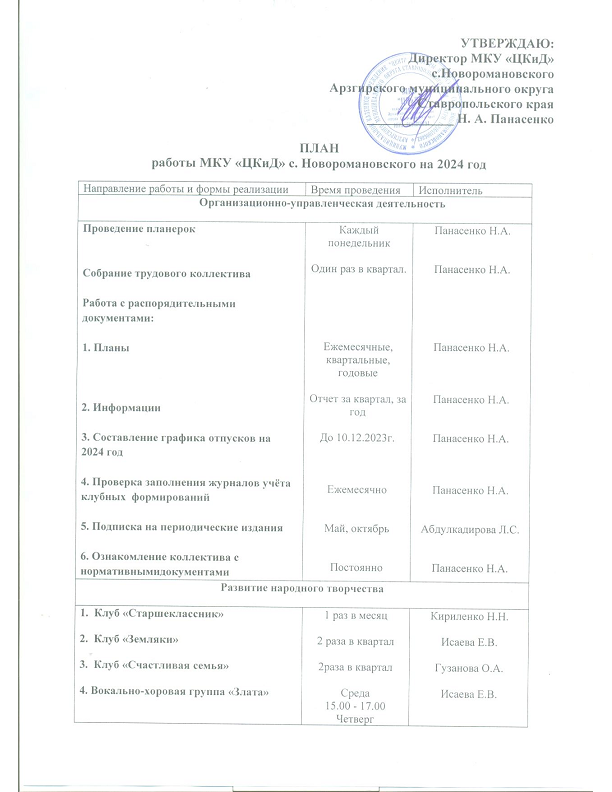 